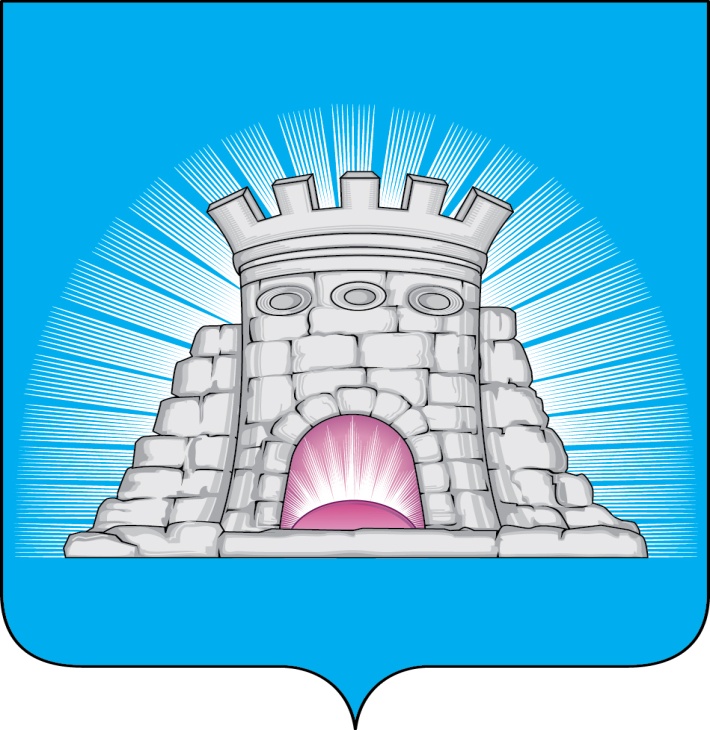 П О С Т А Н О В Л Е Н И Е30.09.2022           №   1762/9г.Зарайск                                О внесении  изменений в Положение о порядке                                предоставления платных услуг муниципальными                             учреждениями социальной сферы, расположенными                             на территории городского округа Зарайск, утверждённое                      постановлением администрации Зарайского муниципального                                                 района от 19.05.2017 №688/5      В соответствии с Федеральным законом от 06.10.2003г. № 131-ФЗ «Об общих принципах организации местного самоуправления», уставом муниципального образования городского округа Зарайск Московской области уставом муниципального бюджетного учреждения «Дворец спорта «Зарайск»                                    П О С Т А Н О В Л Я Ю:      1. Внести изменения в Положение о порядке предоставления платных услуг муниципальными учреждениями социальной сферы, расположенными на территории городского округа Зарайск, утвержденное постановлением администрации Зарайского муниципального района от 19.05.2017 №688/5 «Об утверждении Положения о порядке предоставления платных услуг муниципальными учреждениями социальной сферы, расположенными на территории городского округа Зарайск» изложив приложение №3 «Перечень платных услуг оказываемых муниципальными учреждениями физической культуры и спорта, расположенными на территории городского округа Зарайск» в новой редакции (прилагается).    2. Опубликовать настоящее постановление в газете «За новую жизнь» и разместить на официальном сайте администрации городского округа Зарайск Московской области»Глава городского округа Зарайск  В.А. ПетрущенкоВерно:Начальник службы делопроизводства Л.Б. Ивлева30.09.2022                                                                                                                                  009567Разослано: в дело, Глухих И.Е., Гулькиной Р.Д., ОЭиИ, ФУ, комитет по КФСРсДиМ, МБУ «Дворец спорта «Зарайск», МКУ ЦБ, прокуратура,                                                   СВ со СМИ.Соколова А.В. 66-2-63-23									        Приложение                                                                                                            									 к постановлению главы 									городского округа Зарайск 									от 30.09.2022 № 1762/9                                                                                   Приложение №3                                                                                   к ПоложениюПеречень платных услуг, оказываемых муниципальными учреждениями физической культуры и спорта, расположенными на территории городского округа Зарайск№ п/пНаименование услугМуниципальное бюджетное учреждение  «Дворец спорта «Зарайск»»Муниципальное бюджетное учреждение  «Дворец спорта «Зарайск»»1Предоставление объектов физической культуры и спорта:плавательного бассейна;тренажерного зала;универсального зала;зала единоборств;зала аэробики;зала бокса;зала шахматного клуба;площадки с искусственным покрытием (2 мик-он);места на причале Летней спортивной базы;футбольного поля (стадион);волейбольная площадка (стадион);теннисного корта (стадион);площадки с искусственным покрытием (стадион).2Проведение занятий по:аква-аэробике;степ-аэробике;стрип-фитнес;йоге;фитнес-классу;общей физической подготовке ;плаванию.4Прочие услуги:массаж;настольный теннис;продажа бахил, пакетов;звуковое оформление мероприятий;обслуживание мероприятий (судейство соревнований);прокат лодки, катамарана, байдарки, спасательного жилета;прокат (шапочка, круг, доска плавательная, нарукавники, сланцы)прокат спортивного инвентаря.Муниципальное бюджетное учреждение «Зарайский ледовый спортивный комплекс»Муниципальное бюджетное учреждение «Зарайский ледовый спортивный комплекс»Услуги физической культуры и спортаУслуги физической культуры и спорта1Занятия  в секции фигурного катания2Занятия  в секции хоккея3Индивидуальные занятия на льду с тренеромПредоставление объектов физической культуры и спортаПредоставление объектов физической культуры и спорта4Массовые катания  на льду без предоставления коньков5Предоставление спортивных сооружений (ледовая площадка)6Посещение универсального зала7Предоставление услуг универсального зала8Прокат спортивного инвентаря (прокат коньков) Прочие услугиПрочие услуги9Заточка коньков10Заточка ножей ледозаливочной техникиУслуги в области рекламыУслуги в области рекламы11Рекламная конструкция  (баннер)